Sligo County Childcare CommitteeTraining Calendar – Spring 2016 - Supporting Information.Sligo County Childcare Committee will deliver or support the following training events in Spring 2016:Aistear: Aistear in Practice Stage 1, Aistear in Practice Stage 2, Assessment of Children’s LearningChild Protection: Child Protection Training “Always Children First”, Child Protection Training: Developing your Child Protection PolicyAll About MeSupport and Supervision through Canavan ByrneThe Expanded ECCE programmeEducation Focused Inspections – Briefing session-------------------------------------------------------------------------------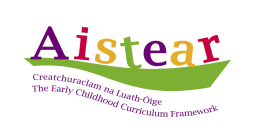 In response to ongoing demand we will continue our series of Aistear training by making Stage 1 available to those who have not had an opportunity to engage and wish to do so.  Stage 1We will continue to offer Stage 1 to new participants in Spring 2016 which will be supported through visits from the Development team. While all the themes are interlinked, each session will have a strong focus on one of the themes - as follows:Communicating			-		Reading and storytelling	Exploring & Thinking 		- 		Aistear in the Outdoors   	Well Being				-		DocumentingIdentity & Belonging 		-		Environment	Aistear in Practice.  – Stage 1                Communicating -  Storytelling and ReadingPromoting an understanding of how children’s use of communication develops in early childhoodProviding skills and knowledge to inspire children’s love of reading.Developing skills and confidence to engage in storytellingExploring & Thinking - Aistear in the Outdoors  Looking at the rich learning experiences which can happen in the outdoor environmentLinking Aistear to outdoor activities and the environment3. Well Being -  Documenting  Documenting AistearLinking Aistear to  curriculum planningIdentity & Belonging  - Environment  / Documenting reviewHow does the environment reflect the Aims and Learning Goals of Identity & BelongingReview of experiences from our previous session on DocumentingAistear in Practice.  – Stage 2               CommunicatingBackground theory Dialogic interactionsPuppets as a means of communicatingExploring & Thinking – with guest speakerGreat Explorations in the Outdoors Host service presentationIdentity & BelongingThe 4 Anti-Bias Goals Well-Being The Importance of Play in supporting children’s well-being Theory and practice Child Protection TrainingAre you the Designated Liaison Person or Deputy Liaison Person?  Have you completed Child Protection Foundation training?   This will be a requirement prior to undertaking the dedicated DLP training which will be coming on stream in the near future..While priority will be given to the Designated Liaison Person, all staff are encouraged to undertake the new one-day course – Always Children First Child Protection Training.  This has been developed specifically for the Early Years sector to safeguard children in their care.  Developing your Child Protection Policy’  -  FOR MANAGERS/SUPERVISORS/LEADERSThis workshop covers the development of your Child Protection Policy and its implementation within your Early Years’ service. ‘All About Me’A complete review of ‘All About Me’ has taken place and we are pleased to advise that the new version is now available.  Copies will be distributed following refresher training which will take place on the dates indicates.   Please advise which session you wish to attend and the number of copies you would like supplied.  As we are unable to continue to fully subsidise the cost on a long term basis, a charge of €2 per copy will apply.  This will be payable either in advance or on the night.  Expanded ECCE ProgrammeThis information session will outline what the effect and impact changes announced in Budget 2016 will have on Early Years’ services for the expanded ECCE programme. This information session would be beneficial to attend prior to Early Years services having their open day/evening for parents. Support & Supervision This workshop will be delivered by Angela Canavan of Canavan Byrne.  It defines the structure and procedure for staff supervision, appraisal, evaluation, motivation and development.  It will also explore the Human Resource Management element which may emerge, such as handling disciplinary issues.The Staff Supervision/Appraisal workshop reinforces the link between Staff and management and is an effective motivational tool for enhancing teamwork, performance and productivity.  